Blomdalen skole
Kallhammerveien 2A
4514 Mandal
Tlf:  38 27 33 00
e-post: blomdalen@lindesnes.kommune.no
Melde fravær: send SMS til +47 59 72 45. Start SMS med HOER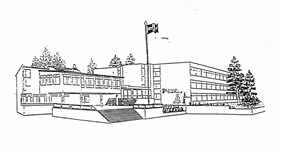 LÆRINGSPLAN 10A UKE 342022/2023Informasjon:📌Husk at du skal lese ca 15 minutter hjemme i selvvalgt litteratur hver dag.📚📌Underøytur😊 Se nøye på pakklista og sjekk værmelding. 📌Utdanningsvalg: Husk å skrive ned den første tanken som kommer når du våkner. Timeplan for klasse 10ATimeplan for klasse 10ATimeplan for klasse 10ATimeplan for klasse 10ATimeplan for klasse 10ATimeplan for klasse 10AInformasjon:📌Husk at du skal lese ca 15 minutter hjemme i selvvalgt litteratur hver dag.📚📌Underøytur😊 Se nøye på pakklista og sjekk værmelding. 📌Utdanningsvalg: Husk å skrive ned den første tanken som kommer når du våkner. MandagTirsdagOnsdagTorsdagFredagInformasjon:📌Husk at du skal lese ca 15 minutter hjemme i selvvalgt litteratur hver dag.📚📌Underøytur😊 Se nøye på pakklista og sjekk værmelding. 📌Utdanningsvalg: Husk å skrive ned den første tanken som kommer når du våkner. 1MatteEngelskSpråkNaturfagSamfunnInformasjon:📌Husk at du skal lese ca 15 minutter hjemme i selvvalgt litteratur hver dag.📚📌Underøytur😊 Se nøye på pakklista og sjekk værmelding. 📌Utdanningsvalg: Husk å skrive ned den første tanken som kommer når du våkner. 2MatteSpråkGymNaturfagSamfunnInformasjon:📌Husk at du skal lese ca 15 minutter hjemme i selvvalgt litteratur hver dag.📚📌Underøytur😊 Se nøye på pakklista og sjekk værmelding. 📌Utdanningsvalg: Husk å skrive ned den første tanken som kommer når du våkner. 3SamfunnSpråkGymNorskMatteInformasjon:📌Husk at du skal lese ca 15 minutter hjemme i selvvalgt litteratur hver dag.📚📌Underøytur😊 Se nøye på pakklista og sjekk værmelding. 📌Utdanningsvalg: Husk å skrive ned den første tanken som kommer når du våkner. 4NaturfagNorskNorskNorskMatteInformasjon:📌Husk at du skal lese ca 15 minutter hjemme i selvvalgt litteratur hver dag.📚📌Underøytur😊 Se nøye på pakklista og sjekk værmelding. 📌Utdanningsvalg: Husk å skrive ned den første tanken som kommer når du våkner. 5NorskKogHRLEMatteRLEInformasjon:📌Husk at du skal lese ca 15 minutter hjemme i selvvalgt litteratur hver dag.📚📌Underøytur😊 Se nøye på pakklista og sjekk værmelding. 📌Utdanningsvalg: Husk å skrive ned den første tanken som kommer når du våkner. 6EngelskKogHValgfagUtd.valgEngelskInformasjon:📌Husk at du skal lese ca 15 minutter hjemme i selvvalgt litteratur hver dag.📚📌Underøytur😊 Se nøye på pakklista og sjekk værmelding. 📌Utdanningsvalg: Husk å skrive ned den første tanken som kommer når du våkner. 7ValgfagFagABCNorskGAJALæringsmål: utforske og reflektere over hvordan følelser og meninger vises i kunst, og bruke symbolikk og farge til å uttrykke følelser og meninger i egne arbeider.Læringsmål: utforske og reflektere over hvordan følelser og meninger vises i kunst, og bruke symbolikk og farge til å uttrykke følelser og meninger i egne arbeider.Læringsmål: utforske og reflektere over hvordan følelser og meninger vises i kunst, og bruke symbolikk og farge til å uttrykke følelser og meninger i egne arbeider.NorskGAJALæringsløp delt på skolenmin.cdu - “Jobb med selfier” - gjør ferdig læringsløpet til fredag.Læringsløp delt på skolenmin.cdu - “Jobb med selfier” - gjør ferdig læringsløpet til fredag.Læringsløp delt på skolenmin.cdu - “Jobb med selfier” - gjør ferdig læringsløpet til fredag.MatteMAJOLæringsmål: Kunne si noe om hva det vil si å faktorisere tall og algebraiske uttrykk.Læringsmål: Kunne si noe om hva det vil si å faktorisere tall og algebraiske uttrykk.Læringsmål: Kunne si noe om hva det vil si å faktorisere tall og algebraiske uttrykk.MatteMAJOPrimtallsfaktoriser tallene: 612141628Primtallsfaktoriser tallene: 1630365472Primtallsfaktoriser tallene: 165472144210EngelskHOERLæringsmål: To read and write english texts.Læringsmål: To read and write english texts.Læringsmål: To read and write english texts.EngelskHOERFor Friday: Finish your text about your idol. NaturfagMAJOLæringsmål:Læringsmål:Læringsmål:NaturfagMAJOIngen lekser i naturfag denne uka.SamfunnsfagÅSELLæringsmål:Læringsmål:Læringsmål:SamfunnsfagÅSELKRLEGRMALæringsmål: Reflekter over det å ta tøffe valg og det rette kontra det lette. Læringsmål: Reflekter over det å ta tøffe valg og det rette kontra det lette. Læringsmål: Reflekter over det å ta tøffe valg og det rette kontra det lette. KRLEGRMAIngen lekseIngen lekseIngen lekseKunst og HåndverkBIKN, JPØ, ROARLæringsmål:Læringsmål:Læringsmål:Kunst og HåndverkBIKN, JPØ, ROARKroppsøvingHOERLæringsmål: Uteaktiviteter. Læringsmål: Uteaktiviteter. Læringsmål: Uteaktiviteter. KroppsøvingHOERStrand-intervall med innlagt ballaktiviteter.Engelsk fordypningÅSELLæringsmål:Læringsmål:Læringsmål:Engelsk fordypningÅSELSpanskARANLæringsmål:Læringsmål:Læringsmål:SpanskARANTyskSCINLæringsmål:Læringsmål:Læringsmål:TyskSCIN